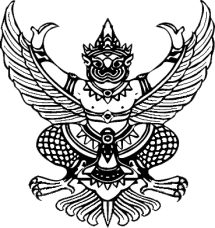 ประกาศองค์การบริหารส่วนตำบลหินดาดเรื่อง  ประกาศใช้แผนปฏิบัติการป้องกัน และปราบปรามการทุจริตประจำปีงบประมาณ พ.ศ. ๒๕๖๔----------------------------------------- 	ด้วย องค์การบริหารส่วนตำบลหินดาด ได้จัดทำแผนปฏิบัติการป้องกันและปราบปรามการทุจริต ประจำปีงบประมาณ พ.ศ. ๒๕๖๔ เพื่อให้การดำเนินงานสอดคล้องกับแผนปฏิบัติการป้องกันการทุจริตขององค์การบริหารส่วนตำบลหินดาด ประจำปี พ.ศ.๒๕๖๑ – ๒๕๖๔ ตามที่คณะกรรมการ ป.ป.ช. เสนอและให้หน่วยงานภาครัฐแปลงแนวทาง และมาตรการสู่การปฏิบัติโดยกำหนดให้มีการจัดทำแผนการปฏิบัติการป้องกันการทุจริต ๔ ปี พ.ศ.๒๕๖๑ – ๒๕๖๔ พร้อมจัดทำรายงานผลการประเมินตนเอง (Self Assessment Report : SAR) องค์การบริหารส่วนตำบลหินดาด ใช้เป็นกรอบแนวทางการปฏิบัติราชการให้สอดคล้องกับยุทธศาสตร์ว่าด้วยการป้องกันและปราบปรามการทุจริต เพื่อให้เกิดความโปร่งใสในการดำเนินงานของหน่วยงานให้เกิดประสิทธิภาพต่อไป 	ดังนั้น เพื่อเป็นการเผยแพร่ข้อมูลข่าวสารของโครงการ และปฏิบัติให้สอดคล้องกับพระราชบัญญัติข้อมูลข่าวสารของราชการ พ.ศ. ๒๕๔๐ และกฎหมายอื่นที่เกี่ยวข้อง องค์การบริหารส่วนตำบลหินดาด จึงขอประกาศเพื่อประชาสัมพันธ์แผนปฏิบัติการป้องกันและปราบปรามการทุจริตและประพฤติมิชอบ ประจำปีงบประมาณ พ.ศ. ๒๕๖๔ รายละเอียดปรากฏตามเอกสารที่แนบมาท้ายประกาศฉบับนี้จึงประกาศให้ทราบและถือปฏิบัติโดยทั่วกันประกาศ ณ  วันที่   ๒๔    พฤศจิกายน  พ.ศ. ๒๕๖๓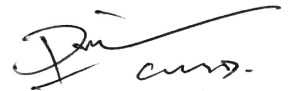 (นายประพันธ์  เชาวน์ดี)  นายกองค์การบริหารส่วนตำบลหินดาด